MÖGLICHE STRUKTURGRUNDIDEE DES MODULSIm Mittelpunkt des dritten Moduls der Coachingreihe Mathematik gemeinsam lernen stehen die Leitidee „Aufgaben adaptieren“, der mathematische Inhalt „Zahlvorstellungen“ und der Förderschwerpunkt Lernen. Leitideen, Inhalte und Förderschwerpunkte bilden die Hauptrubriken von Mathe inklusiv mit PIKAS. Eine praxisorientierte Rahmung findet statt durch die Reflexion der Praxisaufgabe aus Modul 2 zu Beginn, sowie der Planung des neuen Erprobungsauftrags zum Ende des Moduls. Außerdem ermöglichen mehrere Aktivitätsphasen die eingehende Auseinandersetzung mit den Inhalten und Aufgabenbeispielen.Inhaltliche Schwerpunkte bilden dabei die folgenden Themen: Natürliche Differenzierung und  verschiedene Möglichkeiten der Aufgabenadaption für das gemeinsame Lernen in heterogenen Lerngruppen; das strukturierte Erfassen von Anzahlen, das Vernetzen von Darstellungen, die Bedeutung des Kardinalzahlaspekts und des Teil-Ganzes-Konzepts für die weitere Entwicklung mathematischer Kompetenzen sowie typische Entwicklungsbereiche im Förderschwerpunkt Lernen sowie Möglichkeiten der Aufgabenreduktion für Kinder in diesem Förderschwerpunkt.Die Aufgabenstellungen kompakt „Zählen von Objekten“, „Schnelles Sehen“ und „Zahlen zerlegen“ des Inhaltsbereichs „Zahlvorstellungen“ illustrieren die behandelten Themen.ZIELGRUPPE UND ZIELE(Mathematik-)Lehrkräfte und sonderpädagogische Lehrkräfte (im Mathematikunterricht) der Jahrgangsstufen 1 bis 4 … reflektieren die Umsetzung der Praxisaufgabe aus Modul 2, lernen Aspekte natürlicher Differenzierung kennen,lernen verschiedene Möglichkeiten der gezielten Aufgabenadaption kennen, wenden sie an und reflektieren sie,kennen und bewerten die Bedeutung von Zahlaspekten, dem strukturierten Darstellen von Zahlen sowie dem Vernetzen von Zahldarstellungen und Zahlbeziehungen für den Aufbau weiterer mathematischer Kompetenzen, erweitern und reduzieren Basisaufgaben und bewerten diese Adaptionen hinsichtlich ihres Nutzens für den Aufbau von Zahlvorstellungen und der Fähigkeit zu flexiblem Rechnen,kennen typische Entwicklungsbereiche von Kindern im Förderschwerpunkt Lernen und entsprechende Adaptionsmöglichkeiten von Aufgaben,adaptieren selbst Aufgaben, mit dem Ziel natürliche Differenzierung zu begünstigen, unterschiedliche Zugänge und Lösungsprozesse zu ermöglichen sowie Kinder im Förderschwerpunkt Lernen zu unterstützen.HINTERGRUNDIm Mathematikunterricht sollten Schülerinnen und Schüler jeden Leistungsniveaus individuell gefördert werden. Hierzu sind Lernaufgaben erforderlich, die adaptiv auf die unterschiedlichen
Lernstände und Lernmöglichkeiten eingehen, aktives und selbsttätiges Lernen anregen und dabei gleichzeitig den gemeinsamen fachlichen Austausch der Schülerinnen und Schüler ermöglichen. Dies kann insbesondere realisiert werden, indem ganzheitliche Zugänge zu Lerninhalten geschaffen
werden. Dadurch kann eine natürliche Differenzierung entstehen. Dennoch darf nicht erwartet werden, dass die Bereitstellung einer Lernaufgabe mit dem Potenzial zu natürlicher Differenzierung ausreichend ist, um allen Kindern eine erfolgreiche Bearbeitung zu ermöglichen. Natürliche Differenzierung ergibt sich in der Regel nicht von selbst. Häufig sind gezielte Adaptionen der Lernaufgabe erforderlich, um den Schülerinnen und Schülern die aktive Auseinandersetzung mit den Lerninhalten zu ermöglichen. Im Projekt ‚Mathe inklusiv mit PIKAS‘ werden hierzu sieben Leitideen formuliert, die im Modul vorgestellt und erprobt werden. Der Aufbau von vielfältigen und tragfähigen Zahlvorstellungen ist eine der wichtigsten Zielsetzungen des Mathematikunterrichts in der Grundschule. Insbesondere dem Anfangsunterricht kommt bei der Entwicklung von reichhaltigen Vorstellungen über Zahlen und deren Beziehungen zueinander entscheidende Bedeutung zu. Damit dieses gelingt, benötigen die Kinder verschiedene Teilkompetenzen. Beispielsweise müssen sie Einsichten in die vielfältige Verwendung von Zahlen
gewinnen (z. B. ordinal oder kardinal). Auf dieser Grundlage lernen sie bereits frühzeitig, Zahlen in Relation zu größeren und kleineren Zahlen sowie zu Nachbarzahlen zu deuten. Von besonderer Bedeutung für den Aufbau eines Zahlverständnisses ist die Fähigkeit, Zahlen zugleich als Gesamtmenge und als Zusammensetzung unterschiedlicher Teilmengen zu erkennen. Denn die Einsicht in diese sog. Teil-Ganzes-Beziehungen bietet die Basis für ein nachhaltiges, dekadisch strukturiertes Verständnis, so dass auch größere Zahlen durch das Erkennen von Fünfern und Zehnern schnell erfasst werden können.Typisch für den Förderschwerpunkt Lernen ist die erhebliche Diskrepanz zwischen den aktuellen Lernvoraussetzungen der Lernenden und den Leistungs- und Verhaltenserwartungen der Schule. In deren Folge kommt es häufig zu Lern- und Leistungsausfällen, welche die Teilhabe an den Bildungsgängen der allgemeinen Schule gefährden können. Im Förderschwerpunkt Lernen empfinden viele Lernende ihren schulischen Unterricht oft als sehr schwierig und äußerst anstrengend. Sie erleben häufig und wiederkehrend Misserfolge, so dass sie sich neuen Leistungsanforderungen entmutigt und oft nur unwillig stellen. Bei großer interindividueller Vielfalt zeigt sich individueller Förderbedarf häufig in den Entwicklungsbereichen Handlungssteuerung, Motivation und Konzentration, Soziale Integration und Selbstkonzept sowie bereichsspezifisches Wissen und Können.(Handreichung Mathematik gemeinsam lernen und Mathe inklusiv-Webseite)ABLAUF UND KERNAKTIVITÄTENDieses Modul ist wie folgt aufgebaut:Reflexion des Erprobungsauftrags aus Modul 2Dreigliedriger Input inklusive Aktivitäten zu den Themen „Aufgaben adaptieren“, „Zahlvorstellungen aufbauen“ und „Förderschwerpunkt Lernen“ Adaption einer eigenen Aufgabenstellung, inklusive ReflexionsauftragVERFÜGBARES MATERIALPräsentation (Coachingmodul 3)Steckbrief (Modul 3)Kompetenzcheck (Modul 3)Material für die Arbeitsphasen (Modul 3)Material für die Praxiserprobung (Modul 3)Außerdem notwendig:   - Laptop, Beamer, evtl. Presenter, dicke Stifte, Namensschilder und ModerationskartenTitel/ InhaltMaterial / Medien1. PhaseReflexion der PraxissphaseLeit- und ReflexionsfragenAustausch über die ErprobungsphasenMaterial der TNFolien 6-122. PhaseLEITIDEE Aufgaben adaptierenInklusiver Mathematikunterricht und natürliche DifferenzierungFolien 17 - 23Aktivität: Basisaufgabe „Wie viele Plättchen siehst du?“ Folien 25 – 26Aufgabenstellung kompakt„Schnelles sehen“Aufgaben Adaptieren: die TeilmoduleFolien 27 – 54Aktivität: Adaption der Basisaufgabe „Wie viele Plättchen siehst du?“Folie 56Aufgabenstellung kompakt„Schnelles sehen“3. Phase INHALT Zahlvorstellungen aufbauenÜberblickFolien 61 - 64Zahlaspekte beachtenFolien 65 - 67Anzahlen strukturieren – Darstellungen vernetzenFolien 68 - 73Beziehungen herstellenFolien 74 - 84Aktivität: Adaption der Basisaufgabe „Zahlen zerlegen“Folie 86Aufgabenstellung kompakt„Zahlen zerlegen“4. PhaseFÖRDERSCHWERPUNKT LernenGrundlagen und EinordnungFolien 90 - 91Typische EntwicklungsbereicheFolien 92 - 107Reduktion der Basisaufgabe „Wie viele Plättchen siehst du?“Folien 108 - 1125. Phase Planung der Praxisaufgabe Aktivität:  Planung der PraxisaufgabeFolie 115ErprobungsauftragFolie 1166. PhaseAbschlussAbschlussTN-RückmeldungFolie 119QUELLE UND NUTZUNGSRECHTE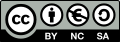 Dieses Material wurde für das Projekt PIKAS des Deutschen Zentrum für Lehrkräftebildung Mathematik (DZLM) konzipiert und kann, soweit nicht anders gekennzeichnet, unter der Creative Commons Lizenz BY-NC-SA: Namensnennung – Weitergabe unter gleichen Bedingungen 4.0 International weiterverwendet werden. Das bedeutet: Alle Folien und Materialien können, soweit nicht anders gekennzeichnet, für Zwecke der Aus- und Fortbildung genutzt und verändert werden, wenn die Quellenhinweise aufgeführt bleiben, eine nicht-kommerzielle Nutzung erfolgt sowie das bearbeitete Material unter der gleichen Lizenz weitergegeben wird (https://creativecommons.org/licenses/) Wichtiger Hinweis zur Nutzung der urheberrechtlich geschützten Bilder und Videos: Bildnachweise und Zitatquellen finden sich auf den jeweiligen Folien bzw. Zusatzmaterialien. Mit dem Download der Materialien wird kein Eigentum an den Fotos erworben, sondern nur die Nutzungsmöglichkeit wie folgt: Die Nutzung ist im Rahmen der Aus- und Fortbildung von Lehrkräften zulässig, die Fotos sollen nur auf Plattformen mit Registrierung verbreitet werden, nicht frei im Internet wie z. B. auf öffentlich zugänglichen Videoplattformen wie YouTube.LITERATURBEZUGLiteraturMinisterium für Schule und Bildung des Landes NRW (2022). Mathematik gemeinsam lernen – Leitideen, Unterstützungsvorschläge und Unterrichtsbeispiele für inklusive Lerngruppen. https://pikas-mi.dzlm.de/node/713 (Abruf am 24.04.2023) Benutztes Material Alle Aufgabenbeispiele entstammen dem Projekt Matheinklusiv mit PIKAS und seinen Partnerprojekten.